Урок ОРКСЭ на тему: «Праздники русского народа. Масленица».Цель урока: Познакомить учащихся с историей возникновения праздника Масленицы, с его традициями и обычаямиПланируемые результаты:Предметные: Формирование знаний о народном празднике Масленица, его традициях и обычаях.Развитие художественного вкуса и интереса к традициям русской народной  культуры России;Погружение детей в атмосферу праздничных гуляний.Создавать условия для развития умения эмоционально и осознанно относиться к народной музыке и к древним обрядовым песням.Метапредметные:Познавательные: Овладение способностью к реализации собственных творческих замыслов через понимание целей, выбор способов решения проблем поискового характера;Развитие умений и навыков осуществлять деятельность в разных видах и формах;Приобщить учащихся к миру русского быта, к миру русских православных традиций.Регулятивные: Продуктивное сотрудничество со сверстниками при решении творческих музыкальных задач;Возможность приобретения навыка самостоятельного оценивания правильности выполнения действий.Способствовать развитию волевых качеств учащихся при включение детей в игровую деятельность. Коммуникативные: Применение знаково-символических и   речевых средств, для решения коммуникативных и познавательных задач;Участие в совместной деятельности на основе сотрудничества.Создание ситуаций для высказывания своей точки зрения  в обсуждении вопросов в паре и  коллективе;Обеспечение условий для формирования собственного отношения к фольклорному произведению;Личностные: Способствовать развитию индивидуальных способностей и умению импровизировать;Воспитывать интерес к культуре своего народа.Воспитание уважительного отношения к историческому прошлому России;Формирование эстетических потребностей, ценностей и чувств;Развитие высокой творческой активности при выполнении коллективных и индивидуальных заданий.Развитие духовно- нравственных качеств (доброта, миролюбие, великодушие, всепрощение), эмоциональной отзывчивости; уважительного отношения  к  обычаям и традициям русского народаХод урока:- Учитель. Здравствуйте, люди добрые! Почтенные и молодые,Женатые и холостые,Бойкие мальчишки,Веселые девчушки!К нам сюда скорее просим!Подходи, честной народ!Шевелитесь, торопитесь —Праздник всех сюда зовет!- У русского народа, как и у других народов, есть свои музыка, песни, обычаи и праздники. А какой самый веселый русский праздник отмечается в конце февраля или начале марта? (отв.дети)- Отгадайте загадку:Всюду ярмарки, гулянья,Веселится весь народ!Провожают зиму, холод,Ведь весна уж у ворот!Всю неделю отдыхают,Всех блинами угощают! (отв.дети: Масленица.)- Да, собрались мы сегодня сюда, чтобы отметить старинный русский народный праздник — Масленицу. С незапамятных времен он слыл самым веселым и разгульным, потому что продолжался целую неделю.- Сегодня мы с вами будем провожать зиму с ее сильными морозами, поиграем и узнаем много нового о Масленице. Все задания будут буквально пахнуть блинами, которые нас ожидают в конце. (Раздать листочки с текстами песен в хаотичном порядке)- А как вы думаете, какая цель у нас сегодня на уроке? (отв.дети)- Да, цель нашего урока – познакомиться с историей  и традициями русской Масленицы, ее выражением через русскую песню, частушку, игры, загадки и поговорки. Мне очень хочется, чтобы каждый из вас проявил свои музыкальные, артистические и творческие способности.- А кто из вас бывал на таком народном гулянье и знает, что же это за праздник Масленица? (отв.дети)- Почему этот праздник получил такое название? (отв.дети)- Чем блины хозяйки смазывают? (отв.дети)- Есть такое выражение в народе - замаслить, значит задобрить.- Кого ж надо было задобрить? (отв.дети)- Правильно! Зима еще не ушла, а весна не пришла.Зима недаром злиться, прошла ее пора,Весна в окно стучится и гонит со двора.- А вы хотите узнать как на Руси отмечали проводы зимы? (отв.дети)-Давным- давно это был языческий праздник поклонения богу солнца Яриле, древние славяне почитали солнце, дающее жизнь и силу всему живому. Длится праздник целую неделю.  Праздновали на Руси Масленицу шумно, разгульно, весело и стар и млад. В каждом доме пекли блины, оладьи, пирожки, калачи, праздник сопровождался обрядовыми играми, хороводами, танцами, песнями которые дошли и до наших дней.- А кто придумывал песни? (отв.дети)- Как эти песни дошли до нашего времени? (отв.дети)- Масленичная неделя длится семь дней, каждый имеет свое название и назначение.видеофильм  «Понедельник» (Понедельник -  наступает встреча, яркие салазки с горочек скользят, целый день веселье -  устраивались горки, качели, балаганы со скоморохами)- В первый день наряжали масленицу. А из чего ее делали? (отв.дети: Из соломы делали чучело)- Одевали чучело в яркое женское платье, платок – и превращалось оно в Масленицу, которую чествовали, величали, блинами угощали, в санях возили.)МАСТЕР – КЛАСС- Предлагаю вам сделать куклу «Масленицу» своими руками. Такую куколку можно сделать своими руками. Посмотрите на рисунок и пошагово разберем, как сшить такую куклу к Масленице.
1. В центр квадратного куска из белой ткани (размером 30х30 см) вложите наполнение для головки и завяжите узел.
2. Ткань под узлом сложите косынкой и из двух концов сделайте ручки, подгибая уголки.
3. Каждую грудь выполните таким же образом, как и голову, из ситцевой ткани яркой расцветки.
4. Приложите груди местами перевязок на уровне талии и привяжите, обвивая тканью нижнюю часть туловища.
5. На куклу наденьте фартук, на голову повяжите косынку.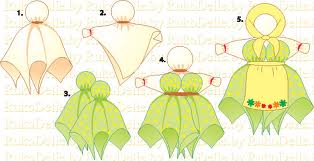 - Кто запомнил, Как называется понедельник? (отв.дети: Встреча)- Пришло время узнать, как называется вторник.видеофильм «Вторник» (Второй день Масленицы – заигрыш беспечный - вторника отрада. Все гулять резвиться вышли как один, игры и потехи а за них награда - сдобный и румяный масленичный блин.)- В этот день начинаются самые веселые игры-  Как же называется этот день? (отв.дети: Заигрыш.)- А в какие игры играют на Масленицу?( отв.дети)- А еще на масленицу играли в такие игры, как:Катание с горБой мешкамиЛедяной столбСнежный тирКулачные боиПеретягивание канатаЖмурки    - Вот и мы с вами научимся играть в русскую народную игру «Золотые ворота»- Первая команда встает в круг, взявшись за руки и подняв их сомкнутыми.- Вторая команда, взявшись за руки, обегает каждого из стоящих — одного спереди, другого за спиной.- Первая команда говорит:Золотые ворота Пропускают не всегда:Первый раз прощается,Второй - запрещается,А на третий раз Не пропустим вас!- При последнем слове ворота закрываются.Правила игрыИгроку, который должен пройти через ворота, нельзя перед ними останавливаться.Нельзя расцеплять руки.Опускать руки можно только после последнего слова.(Динамическая игра. Дети играют.)- Молодцы! Мы выучили русскую народную игру «Золотые ворота».- Сейчас вы узнаете, как называется третий день Масленицы. - Расскажет  об этом нам (предварительное задание учащимся)... (Каждая хозяюшка колдует у печи. Кулебяки, сырники – всё им удаётся. Пироги и блинчики – всё на стол мечи! Главное угощение на празднике -  блины. Блины имели особое значение: круглые, румяные, горячие – блины стали символом солнца,  Первые блинчики давали ребятам, они подбрасывали свои блинчики в небо: кто выше, а потом съедали: кто быстрее. Ох и вкусный первый блинок!)  - Как называется этот день? (отв.дети: Лакомка.)- Пришло время познакомиться со следующим днем, четвертым. - О нем нам расскажет Попов Алеша (Наступает четверг широкий - середина масленицы, раздольный «РАЗГУЛЯЙ» приходит. Ледяные крепости, снежные бои. Тройки с бубенцами на поля выходят. Парни ищут девушек – суженых своих.)- Как называется четверг? (отв.дети: Разгуляй.)- А какой музыкальный инструмент главный на празднике? Ни один праздник на Руси не обходится без этого музыкального инструмента? В руки ты ее возьмешь,то растянешь, то сожмешь, звонкая нарядная, русская двухрядная (отв.дети)-. А какой инструмент как брат гармони – только еще современнее? У него рубашка в складку,Любит он плясать вприсядку,Он и пляшет, и поет —Если в руки попадет.Сорок пуговиц на немС перламутровым огнем.Весельчак, а не буян Голосистый мой … (отв.дети)- Послушайте о пятом дне. О нем расскажет (предварительное задание учащися). (В пятницу ходили к родственникам в гости) видеофильм «Пятница»- Как же называется этот день? (отв.дети: Тещины вечерки.)- А на вечерках принято петь песни. Приглашаю третью группу, которая нам исполнит русскую народную песню «Валенки».- Завтра у нас шестой день Масленицы. Давайте послушаем о нем.видеофильм «Суббота»- Про этот праздник народ придумал много поговорок и пословиц. Я приготовила вам поговорки, пословицы об этом празднике, но зима не захотела, чтобы вы их узнали и разорвала каждую на 2 части. Помогите соединить каждую пословицу обратно. (отв.дети)видеофильм «Воскресень»- Всю неделю Масленицу славили, хвалили, а в воскресенье с ней попрощалась . Послушайте.- Ребята, а какой обряд совершали в конце праздника? Для чего сжигали?(отв.дети)- В последний день праздника люди просили друг у друга прощения. А кто знает как называют в народе этот день? (отв.дети)- Прощеное воскресенье - завершение праздника: родственники и друзья просят прощения за взаимные огорчения и обиды.- Расстаются с Масленицей с сожалением: «Веселенько тебя встречать, привечать; трудно, нудно тебя со двора провожать!». Шумный веселый праздник заканчивался большой ярмаркой.- И наш урок подошел к концу, сядьте поудобнее. Что мы сегодня узнали в результате нашего урока? (отв.дети)  Где побывали? (отв.дети) А мы сейчас проверим были ли вы внимательны на уроке. Давайте отгадаем мои загадки:Желтая тарелка на небе висит, Желтая тарелка всем тепло дарит? (отв.дети: Солнце)  И с икрой, и со сметаной – Всякие они вкусны! Ноздреваты и румяны – Наши солнышки-… (отв.дети: блины)! - Молодцы, все загадки отгадали. А блины на Масленице символ чего? (отв.дети)- Ребята, я принесла каждому из вас – солнышко, которое вы можете подержать в руках. Но оно не простое. На обратной стороне солнышка написано для вас домашнее задание. Домашнее задание для каждого будет разное: кому-то найти поговорку про Масленицу, кому-то сочинить частушку, а кому-то нарисовать рисунок по теме «Масленица». Вы дома внимательно прочитаете домашнее задание и выполните его к следующему уроку. Я хочу поблагодарить вас за работу, вы все очень замечательно пели, играли, импровизировали. Молодцы!Послушайте песню «Проводы Масленицы».(Звучит Н.А.Римский - Корсаков. «Снегурочка». Пролог. Хор. Проводы масленицы, Русская народная хороводная)- Под эту песню завершается урок, а я приглашаю всех к столу, к самовару с баранками и, конечно с блинамиСчастье будет вам горой,Урожая - воз большой,На столе всегда пирог!Легких вам всегда дорог!Угощайтесь, гости дорогие! Садитесь за столы.(Урок заканчивается чаепитием)«Не житье - бытье,в блинах поваляться»«На горках покататься,а будет и Великий пост»«Не все коту масленица,а масленица»